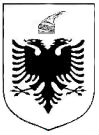 R E P U B L I K A    E   S H Q I P Ë R I S ËMINISTRIA E SHËNDETËSISË DHE E MBROJTJES SOCIALEINSPEKTORATI SHTETËROR SHËNDETËSORNr.___	                                                                                 Tiranë, më___.___.2023LISTË VERIFIKIMIPër autometjet që transportojnë mbetje spitaloreSubjekti:______________________________________________ Nr. NIPT ______________________Adresa: _____________________________________________________________________________Administratori: _______________________________________________________________________Tel/Cel: ________________________________ Fax: ________________ E-mail: _________________Lloji Aktivitetit: ______________________________________________________________________Arsyeja e inspektimit: Inspektim i Programuar           Ri-Inspektim                  Inspektim i Posaçëm  Në zbatim të ligjeve: LIGJI NR. 10 463, DATË 22.09.2011 “PËR MENAXHIMIN E INTEGRUAR TË MBETJEVE ”VENDIMI I KËSHILLIT TË MINISTRAVE NR. 798 DATË 29.09.2010 “PËR MIRATIMIN E RREGULLORES “PËR ADMINISTRIMIN E MBETJEVE SPITALORE”MINISTRIA E SHËNDETËSISË UDHËZUESI KOMBËTAR “ADMINISTRIMI I SIGURT I MBETJEVE SPITALORE” MINISTRIA E SHËNDETËSISËINSPEKTORËT:		PËRFAQËSUESI I SUBJEKTIT:Inspektor 1    NUI (Nënshkrimi)		 Emër Mbiemër (Nënshkrimi)Inspektor 2    NUI (Nënshkrimi)Inspektor 2    NUI (Nënshkrimi)Emri i SubjektitAktivitetiDrejtues teknik Nr.Baza LigjorePyetjaVLERËSIMIVLERËSIMIVLERËSIMIKOMENTENr.Baza LigjorePyetjaPoJoNUdhëzuesi Kombëtar aplikohetKOMENTE1Pika 5, Neni 21, Ligji 10 463 dt.  22.09.2011, Pika c, Neni 8.8 VKM 798 dt.29.09.2010,A është automjeti që transporton mbetje spitalore infektuese lehtësisht i identifikueshëm me shenjën dalluese ndërkombëtare të rrezikut të mbetjes mjekësore ?2Pika 5, Neni 21, Ligji 10 463 dt.  22.09.2011, Pika c, Neni 8.8 VKM 798 dt.29.09.2010,A përfshin etiketa shenjën ndërkombëtare dalluese të rrezikut të mbetjes mjekësore, njoftimin e rrezikut mjekësor në shqip dhe në anglisht dhe numrin e parë të klasifikimit ndërkombëtar (6)?3Pika 5, Neni 21, Ligji 10 463 dt.  22.09.2011, Pika c, Neni 8.8 VKM 798 dt.29.09.2010,A është madhësia minimale e etiketës 14cm x 14cm dhe të ketë formën e një rombi?4Pika 5, Neni 21, Ligji 10 463 dt.  22.09.2011, Pika b, Neni 8.5 VKM 798 dt.29.09.2010,A përfshin automjeti një pjesë ngarkues-transportues, që rri mbyllur dhe e siguruar përvecse kur ngarkon ose shkarkon mbetje spitalore për të parandaluar hyrjen dhe ekspozimin e paautorizuar ndaj erës dhe rreshjeve?5Pika 5, Neni 21, Ligji 10 463 dt.  22.09.2011, Pika c, Neni 8.5 VKM 798 dt.29.09.2010A është i ndërtuar me materiale të qëndrueshme dhe pa kënde, që pastrohen lehtësisht?6Pika 5, Neni 21, Ligji 10 463 dt.  22.09.2011, Pika c, Neni 8.5 VKM 798 dt.29.09.2010A është i projektuar dhe ndërtuar në mënyrë të tillë që të mos lejojë derdhjet?7Pika 5, Neni 21, Ligji 10 463 dt.  22.09.2011, Pika f, Neni 8.5 VKM 798 dt.29.09.2010A janë sistemet e kullimit të dyshemesë të tilla që të mundesojnë shkarkimin direkt në një sistem kanalizimesh sanitare për asgjesimin e ujrave të ndotura?8Pika 5, Neni 21, Ligji 10 463 dt.  22.09.2011, Pika 9.3.3 Udhëzuesi KombëtarA është e ndarë kabina e shoferit me një paret të mbyllur fiks nga pjesa ku mbahen mbetjet spitalore?9Pika 5, Neni 21, Ligji 10 463 dt.  22.09.2011, Pika 9.3.3 Udhëzuesi KombëtarA është ndarja për ngarkesën me ndricimin dhe ajrimin e duhur?10Pika 5, Neni 21, Ligji 10 463 dt.  22.09.2011, Pika 9.3.3 Udhëzuesi KombëtarA është i pajisur me veshje të mjaftueshme të sigurisë, pajisje të dekontaminimit dhe pastrimit dhe materiale për trajtimin e derdhjeve (p.sh. veshjet mbrojtëse personale, qese plastike dhe kuti të mprehtash rezervë, dezinfektues, kokërriza absorbuese, furça, fshesa lecke, lopata dhe kova)?11Pika 5, Neni 21, Ligji 10 463 dt.  22.09.2011, Pika b, Neni 8.5 VKM 798 dt.29.09.2010A është i pajisur me frigorifer ose hapësirë frigoriferike që përdoret vetëm për mbetjet spitalore në një temperaturë jo më të lartë se 10°C, në rast se mban për më shumë se 24 orë mbetje njerëzore, shtazore apo të ndonjë gjallese tjetër të, por gjithsesi më pak se 48 orë nga ambalazhimi ?12Pika 5, Neni 21, Ligji 10 463 dt.  22.09.2011, Pika 9.3.3 Udhëzuesi KombëtarA është i pajisur automjeti  me një kit për ndalimin e derdhjeve dhe për pastrimin e automjetit?13Pika 5, Neni 21, Ligji 10 463 dt.  22.09.2011,  Neni 8.5 VKM 798 dt.29.09.2010A përdoret automjeti për të transportuar ushqime, produkteve ushqimore, kontejnerë ushqimorë ose ndonjë substancë, e cila do të gëlltitet nga njerëzit ose kafshët ose do t'i shtohet ushqimeve të njerëzve ose kafshëve?